Food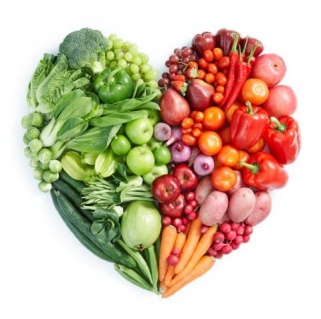 vegetablesZadanie 1. Posłuchaj proszę piosenki „Vegetable song” https://www.youtube.com/watch?v=RE5tvaveVak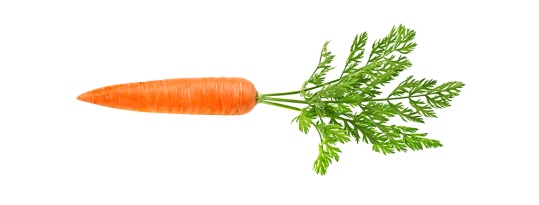 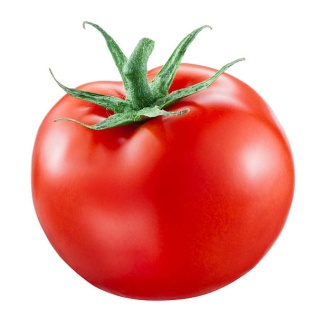 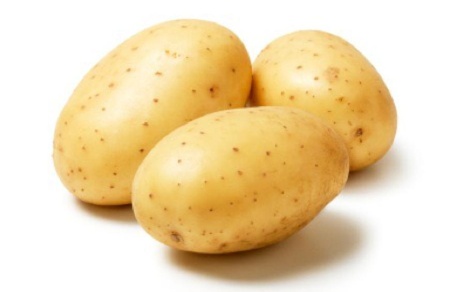 Zadanie 2. Posłuchaj piosenki „One potato, two potatoes song”  https://www.youtube.com/watch?v=efMHLkyb7ho. Policz ziemniaczki :-)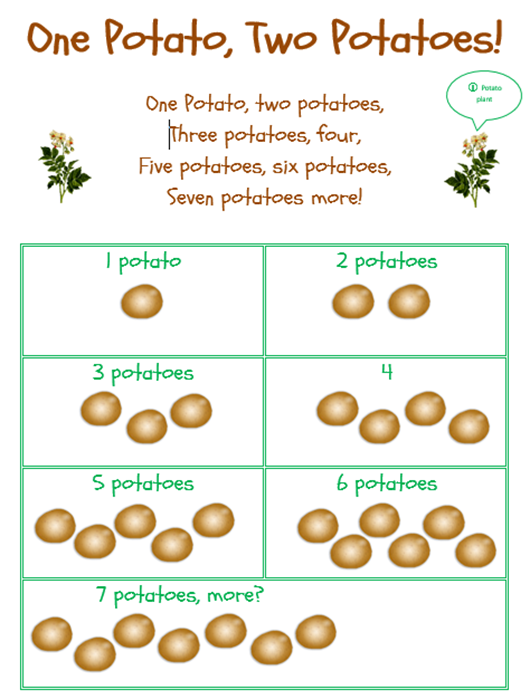 Zadanie 3. Do a dot – wypełnij odpowiednim kolorem plasteliny kropki, by powstały warzywa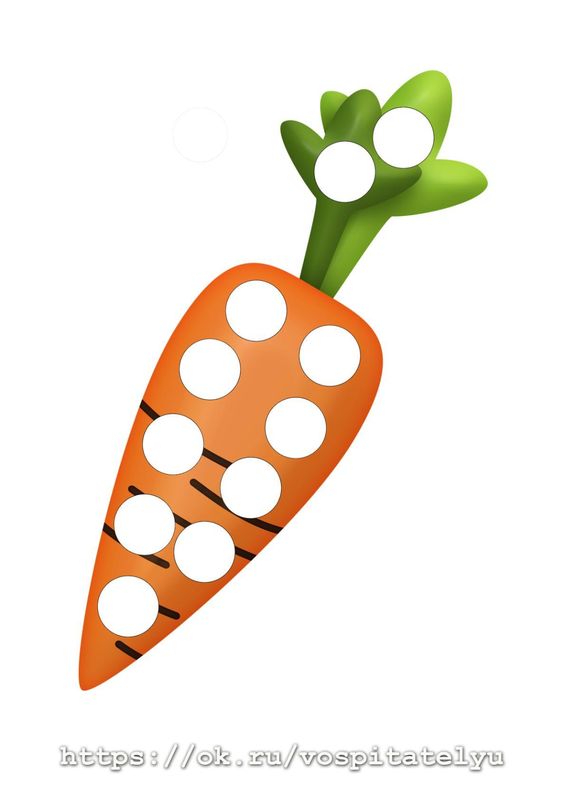 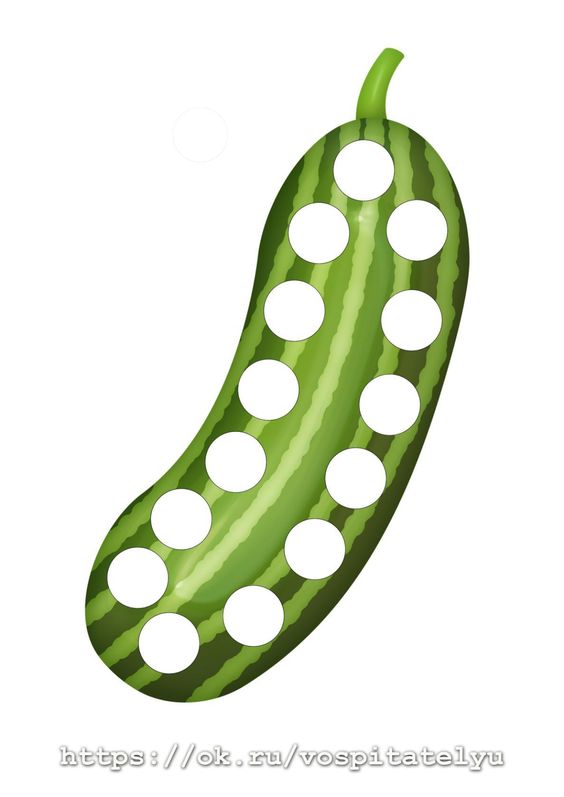 Zadanie 4. Let’s count - policz proszę warzywa: carrot, tomatoes, potatoes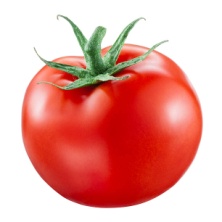 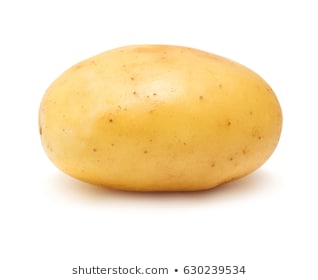 Dziękuję za Twoją wspaniałą pracę i pomoc rodziców                                                                             Pani Marta